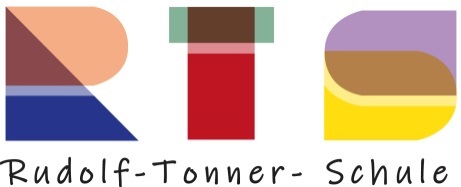 Liebe Eltern der Rudolf-Tonner Schule,						    16.4.2021ab Montag beginnt an unserer Schule der Wechselunterricht. Das steht seit gestern Abend fest! Da wir nicht wissen wie lange der Wechselunterricht andauert, haben uns für den täglichen Wechselunterricht entschieden, das heißt, dass in der ersten Woche die Gruppe A (Hälfte der Klasse) am Montag, Mittwoch und Freitag Unterricht hat und die Gruppe B am Dienstag und Donnerstag, in der zweiten Woche fängt die Gruppe B am Montag an, also dann genau umgekehrt. Für die Homeschoolingtage bekommen die Kinder immer Aufgaben von den Lehrkräften mit, an denen sie ca. 4 Stunden arbeiten sollten. Die Gruppe B fängt also erst am 20.4.21 an, bekommt jetzt aber für den allerersten Tag (19.4.21) kein Material, das wird in den Aufgaben im Laufe der Woche nachgeholt. Da die Kinder jeden zweiten Tag in der Schule sind, können wir zeitnah reagieren, falls mal was mit den Aufgaben schief geht. Grundsätzlich bekommen die Kinder Aufgaben in allen Fächern.Die Gruppeneinteilung für Ihr Kind bekommen sie heute im Laufe des Nachmittags bis spätestens 19.30 Uhr von den Klassenlehrern Ihres Kindes (per Mail). Getestet wird immer in der ersten Stunde am Montag, Dienstag, Mittwoch und Donnerstag! Falls Sie Ihr Kind zuhause testen möchten, so bedenken Sie die Hinweise des Elternbriefes der Ministerin. Für die Schultestungen müssen die Kinder unbedingt am ersten Tag die neue Einverständniserklärung mitbringen (eine Unterschrift reicht diesmal). Die Kinder bekommen am Ende des Tages Hausaufgaben mit und Aufgaben  für den nächsten Tag. Förder/DaZ/ Ha. usw. finden weiter in Kohorten statt. Auch die Nachmittagsangebote der OGS, des Hortes und der Betreuten Grundschule laufen weiter, in welcher Form erfragen Sie bitte dort.Sportunterricht findet nicht in der Sporthalle statt! Entweder draußen in Alltagskleidung oder Bewegungsspiele im Klassenraum.  Notbetreuung gibt es weiterhin nur für Alleinerziehende oder mit Nachweis der Systemrelevanz. Wir gehen jetzt erstmal von den Kindern aus, die schon im Januar und Februar in der Notbetreuung waren oder die sich neu angemeldet haben. Falls Kinder keine Notbetreuung mehr brauchen, bitte auch Bescheid sagen.Zusammengefasst:Unterricht Gruppe A: 19.4, 21.4, 23.4, 27.4, 29.4Unterricht Gruppe B: 20.4, 22.4, 26.4, 28.4, 30.4Da im Zweiwochenrythmus jedes Kind einmal jeden Wochentag in der Schule ist, findet Unterricht nach Plan (Fächer) statt. Die Kinder der Arche Tonner gehen in dieser Zeit immer erst in ihre Klassen, werden dann teilweise von Frau Walter abgeholt. Mit herzlichen GrüßenCarsten Walter